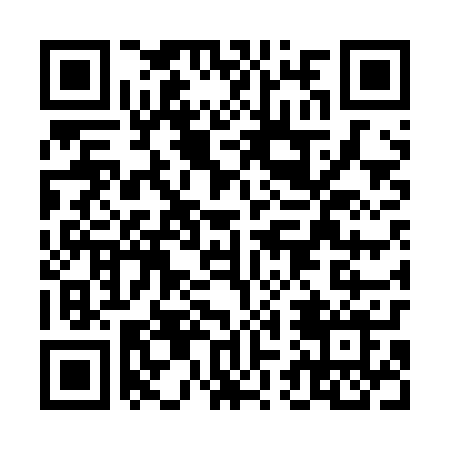 Prayer times for Bierzwienna Dluga, PolandWed 1 May 2024 - Fri 31 May 2024High Latitude Method: Angle Based RulePrayer Calculation Method: Muslim World LeagueAsar Calculation Method: HanafiPrayer times provided by https://www.salahtimes.comDateDayFajrSunriseDhuhrAsrMaghribIsha1Wed2:375:1312:415:508:1110:352Thu2:335:1112:415:518:1310:383Fri2:295:0912:415:528:1410:424Sat2:285:0712:415:538:1610:455Sun2:275:0612:415:548:1810:476Mon2:265:0412:415:558:1910:487Tue2:265:0212:415:568:2110:498Wed2:255:0012:415:578:2310:499Thu2:244:5812:415:588:2410:5010Fri2:234:5712:415:598:2610:5111Sat2:234:5512:416:008:2710:5112Sun2:224:5312:416:008:2910:5213Mon2:214:5212:416:018:3110:5314Tue2:214:5012:416:028:3210:5315Wed2:204:4912:416:038:3410:5416Thu2:204:4712:416:048:3510:5517Fri2:194:4612:416:058:3710:5518Sat2:184:4412:416:068:3810:5619Sun2:184:4312:416:078:4010:5720Mon2:174:4212:416:088:4110:5721Tue2:174:4012:416:098:4310:5822Wed2:164:3912:416:098:4410:5923Thu2:164:3812:416:108:4510:5924Fri2:164:3712:416:118:4711:0025Sat2:154:3512:416:128:4811:0126Sun2:154:3412:426:138:4911:0127Mon2:144:3312:426:138:5111:0228Tue2:144:3212:426:148:5211:0229Wed2:144:3112:426:158:5311:0330Thu2:134:3012:426:158:5411:0431Fri2:134:2912:426:168:5611:04